بسمه تعالییک مبدل دیجیتال به آنالوگ در نظر بگیرید که به ازای کد ورودی k ولتاژ خروجی را طبق رابطه زیر تولید می کند.N: 6+ باقیمانده تقسیم دو رقم آخر شماره دانشجویی بر عدد 9 با استفاده از نرم افزار Matlab به موارد زیر پاسخ دهید:الف- خطای بهره چقدر است؟ب- مشخصه DNL(k) برحسب kج- |DNL|maxد- مشخصه INL(k) برحسب kذ- |INL|maxیک DAC واقعی با مشخصه زیر را در نظر بگیرید. پارامترهای Gain-Error، Offset، INL و DNL را محاسبه کنید. (Vref=1)تمرین 3مبدل های دادهدر شکل مقابل مشخصه یک مبدل آنالوگ به دیجیتال نمایش داده شده است. برای این مبدل خطای آف ست، خطای بهره، DNL و INL را به روش تدریس شده در کلاس (روش صنعتی) محاسبه کنید.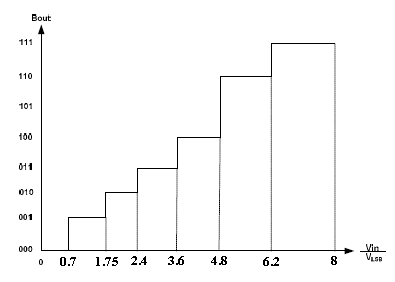 111110101100011010001000کد0.930.790.60.430.330.280.120ولتاژ خروجی